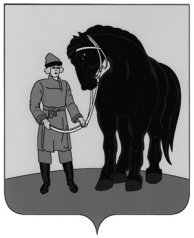 АДМИНИСТРАЦИЯ ГАВРИЛОВО-ПОСАДСКОГОМУНИЦИПАЛЬНОГО РАЙОНА ИВАНОВСКОЙ ОБЛАСТИПОСТАНОВЛЕНИЕот 13.11.2013 №564-пактуальная  редакция по состоянию на 17.01.2022О программе «Развитие газификации Гаврилово-Посадского муниципального района»(в редакции постановлений от 12.09.2014 №437-п, от 16.11.2015 №343-п, от 16.03.2016 №100-п, от 11.04.2016 №165-п, от 11.11.2016 №545-п, от 05.04.2017 №178-п, от 10.11.2017 №673-п, от 15.11.2018 №608-п, от 05.12.2018 №667-п, от 30.09.2019 № 562-п, от 14.11.2019 № 651-п, от 29.11.2019 № 689-п, от 30.11.2020 № 616-п, от 15.10.2021 № 512-п, от 02.12.2021 № 609-п)          В соответствии с постановлением Правительства Ивановской области  от  23.04.2008  № 77-п «О порядке принятия решений о разработке долгосрочных целевых программ Ивановской области, их формирования  и реализации, Порядке проведения и критерии оценки эффективности  реализации долгосрочных целевых программ Ивановской области», руководствуясь статьей 41 Устава Гаврилово-Посадского муниципального района, постановлением администрации Гаврилово-Посадского муниципального района от 20.05.2013 № 229-п  «Об утверждении перечня муниципальных программ Гаврилово-Посадского муниципального района» (в действующей редакции),   от 23.08.2013 № 403-п «Об утверждении  Порядка  разработки, реализации и оценки эффективности муниципальных программ Гаврилово-Посадского муниципального района», Администрация  Гаврилово-Посадского  муниципального  района  п о с т а н о в л я е т:          1.Утвердить муниципальную программу «Развитие газификации Гаврилово-Посадского муниципального района» согласно приложению.	2.Финансирование расходов на реализацию программы осуществлять в пределах средств, предусмотренных в бюджете Гаврилово-Посадского муниципального района на указанные цели.          3.Отменить с 01.01.2014 постановление администрации Гаврилово-Посадского муниципального района от 11.05.2012 № 178-п «Об утверждении долгосрочной  целевой программы Гаврилово-Посадского муниципального района по выравниванию обеспеченности населения Гаврилово-Посадского муниципального района объектами социальной и инженерной инфраструктуры на 2012 – 2014 годы».	4. Отменить с 01.01.2014 постановление администрации Гаврилово-Посадского муниципального района от 05.03.2013 № 85-п «О внесении изменений в постановление администрации Гаврилово-Посадского муниципального района от 11.05.2012 №1788-п».          5.Настоящее постановление вступает в силу с момента подписания и распространяется на правоотношения, возникающие при составлении бюджета Гаврилово-Посадского муниципального района, начиная с формирования бюджета Гаврилово-Посадского муниципального района.	6. Контроль за исполнением настоящего постановления возложить на заместителя главы администрации, начальника Управления землепользования, архитектуры  и природных ресурсов Волкова А.Б.          7.Опубликовать настоящее постановление в сборнике «Вестник Гаврилово-Посадского муниципального района» и разместить на официальном сайте Гаврилово-Посадского муниципального района.Глава администрации Гаврилово-Посадского муниципального района			             Е.Г.Астафьев Начальник управления градостроительства и архитектуры Администрации Гаврилово-Посадского муниципального района Тензок В.Э. телефон:2-10-30 электронный адрес: uga37@bk.ru____________________________Приложение к постановлениюадминистрации Гаврилово-Посадского муниципального районаот 13.11.2013 № 564-пМуниципальная программа«Развитие газификации Гаврилово-Посадского муниципального района»(в редакции постановлений от 12.09.2014 №437-п, от 16.11.2015 №343-п, от 16.03.2016 №100-п, от 11.04.2016 №165-п, от 11.11.2016 №545-п, от 05.04.2017 №178-п, от 10.11.2017 №673-п, от 15.11.2018 №608-п, от 05.12.2018 №667-п, от 30.09.2019 № 562-п, от 14.11.2019 № 651-п, от 29.11.2019 № 689-п, от 30.11.2020 № 616-п, от 15.10.2021 № 512-п, от 02.12.2021 № 609-п)Раздел 1. Паспорт муниципальной программы Гаврилово-Посадского муниципального районаРаздел 2.Анализ текущей ситуации в сфере реализации муниципальной программы.По состоянию на 1 сентября 2013 года уровень газификации Гаврилово-Посадского муниципального района характеризуется следующими показателями:- Из 4908 квартир и домов в. г. Гаврилов Посад и пос. Петровский газифицировано 3455, что составляет 70,4%.- В сельской местности из 5666 квартир и домов газифицировано 2011, что составляет 21,4%.В среднем по стране уровень газификации природным газом составляет 64,4%. Как видно из приведенных выше цифр, если уровень газификации в городе и поселке городского типа находится на должном уровне, то в сельской местности уровень газификации крайне низкий, и отстает от среднего показателя по стране на 43%.- из 89 населенных пунктов Гаврилово-Посадского муниципального района  природный сетевой газ имеется в 11, или 12,4% от общего количества.Учитывая значительные расстояния между населенными пунктами и разброс населенных пунктов в пределах Гаврилово-Посадского муниципального района, можно констатировать, что обеспеченность района сетевыми газопроводами остается низкой. Так, протяженность газопроводов составляет:- газопроводы высокого давления I категории в сельской местности – 35,93 км;- газопроводы высокого давления IIкатегории в городе и поселке Петровский – 12,63 км;- то же на селе – 13,95 км;- газопроводы среднего давления на селе – 0,86 км;- газопроводы низкого давления в г. Гаврилов Посад и пос. Петровском – 64,88 км;- газопроводы низкого давления на селе – 41,36 км.Всего длина газопроводов по Гаврилово-Посадскому району составляет 169,625 км, что для района, имеющему площадь в 94527 га показатель небольшой. Недостаточный уровень газификации природным газом Гаврилово-Посадского района, особенно в сельской местности, ухудшает социальное положение населения, снижает энергетическую безопасность района, уменьшает его инвестиционную привлекательность. Улучшение газификации населенных пунктов необходимо для решения проблем теплоснабжения жилищного фонда и объектов социальной сферы. Использование природного газа в качестве топлива для коммунально-бытовых и промышленных котельных, а также котельных объектов социальной сферы позволит улучшить качество предоставляемых коммунальных услуг населению, сократить расходы на закупку топлива, положительно повлияет на экологическую обстановку в районе. 	В последние годы в районе отмечается  стабильное увеличение числа газифицируемых домовладений и квартир и значительное увеличение километража построенных газопроводов. Достигнутый уровень развития газификации в районе недостаточен для обеспечения устойчивости и необходимости указанных позитивных изменений. Муниципальная программа «Развитие газификации Гаврилово-Посадского муниципального района Ивановской области на 2014 - 2017 годы» частично решает проблему повышения уровня газификации Гаврилово-Посадского муниципального района до средних показателей по стране.Раздел 3. Цель  и ожидаемые результаты реализации муниципальной  программыОсновной целью политики органов местного самоуправления в сфере газификации населенных пунктов Гаврилово-Посадского муниципального района является строительство сетей газоснабжения для большинства населенных пунктов, создание условий для строительства новых промышленных предприятий на природном газе, а также для развития сельскохозяйственных производств, где основным видом топлива является природный газ. В числе ожидаемых результатов от реализации муниципальной программы является ликвидация убыточных угольных котельных, имеющих большой процент износа и значительное повышение числа газифицированных квартир муниципального жилого фонда и частных домовладений.Сведения о целевых индикаторах реализации программыПо завершении программы ожидается достижение следующих основных результатов:-увеличение количества газифицированных населенных пунктов с 25 шт. (28,1%) до 65, что составляет 73 % от общего числа;-увеличение количества метров газопроводов, приходящихся на 1000 человек населения на 138%;-увеличение количества газифицированных домов и квартир на 98%.                                                                        Увеличение уровня обеспеченности населения объектами газификации позволит повысить качество жизни населения Гаврилово- Посадского муниципального района.Таким образом, первым этапом достижения цели данной программы является строительство и введение в эксплуатацию объектов газификации на территории Гаврилово-Посадского муниципального района. Решение указанной проблемы должно быть осуществлено в период с 2014 года по 2024 год при условии сохранения объёмов финансирования из областного бюджета.Муниципальная программа формируется за счет специальной подпрограммы «Строительство сетей газоснабжения в Гаврилово-Посадском районе Ивановской области»         Раздел 4. Ресурсное обеспечение муниципальной программыПриложение 1 к муниципальной программе «Развитие газификации Гаврилово-Посадского муниципального района Ивановской области»Подпрограмма«Строительство сетей газоснабжения  в Гаврилово-Посадском районе Ивановской области»Раздел 1. Паспорт подпрограммыРаздел 2.Цель и ожидаемые результаты реализации подпрограммыОсновной целью политики органов местного самоуправления в сфере газификации населенных пунктов Гаврилово-Посадского муниципального района является строительство сетей газоснабжения для большинства населенных пунктов, создание условий для строительства новых промышленных предприятий на природном газе, а также для развития сельскохозяйственных производств, где основным видом топлива является природный газ. В числе ожидаемых результатов от реализации муниципальной программы является ликвидация убыточных угольных котельных, имеющих большой процент износа и значительное повышение числа газифицированных квартир муниципального жилого фонда и частных домовладений.Сведения о целевых индикаторах реализации программыПо завершении программы ожидается достижение следующих основных результатов:-увеличение количества газифицированных населенных пунктов с 25 шт. (28,1%) до 65, что составляет 73% от общего числа;-увеличение количества метров газопроводов, приходящихся на 1000 человек населения на 138%;-увеличение количества газифицированных домов и квартир на 98%.                                                                        Увеличение уровня обеспеченности населения объектами газификации позволит повысить качество жизни населения Гаврилово-Посадского муниципального района.Таким образом, первым этапом достижения цели данной программы является строительство и введение в эксплуатацию объектов газификации на территории Гаврилово-Посадского муниципального района. Решение указанной проблемы должно быть осуществлено в период с 2014 года по 2020 год при условии сохранения объёмов финансирования из областного бюджета».Раздел 3. Мероприятия муниципальной подпрограммыРесурсное обеспечение реализации мероприятий подпрограммыНаименование программы               Муниципальная программа «Развитие газификации Гаврилово-Посадского муниципального района  (далее  – муниципальная программа)Срок реализации программы2014 – 2024 годыАдминистратор программыУправление землепользования, архитектуры и природных ресурсов администрации Гаврилово-Посадского муниципального районаИсполнители программыУправление землепользования, архитектуры и природных ресурсов администрации Гаврилово-Посадского муниципального районаПеречень подпрограмм1. Специальная подпрограмма:Строительство сетей газоснабжения в Гаврилово-Посадском муниципальном районе Ивановской областиЦели программыСтроительство сетей газоснабжения для большинства населенных пунктов, создание условий для строительства новых промышленных предприятий на природном газе, а также для развития сельскохозяйственных производств, где основным видом топлива является природный газ.Объем ресурсного обеспечения программыОбщий объем бюджетных ассигнований на
2014-2024 годы –13126,01 тыс. рублей, в том числе:-всего:2014г.- 4477,06 тыс. рублей2015г. – 0,00 тыс. рублей2016г. – 0,00 тыс. рублей2017г. – 1535,00 тыс. рублей2018г. – 1535,00тыс. рублей2019г. –5263,159тыс. рублей2020г. – 315,791 тыс. рублей2021г. –0,00 тыс. рублей2022 г. – 0, 00тыс. рублей2023 г.-0,00 тыс. рублей2024 г. – 0,00 тыс. рублей- местный бюджет:2014г. – 45,22 тыс. рублей2015г. – 0,00 тыс. рублей2016г. – 0,00 тыс. рублей2017г. – 76,750 тыс. рублей2018г. – 15,40 тыс. рублей2019г. –263,159тыс. рублей2020г. – 15,791 тыс. рублей2021г. – 0,00тыс. рублей2022 г. – 0,00тыс.рублей2023 г.- 0,00 тыс. рублей2024 г. – 0,00 тыс. рублей- областной бюджет:2014г. – 4431,84 тыс. рублей2015г. – 0,00 тыс. рублей2016г. – 0,00 тыс. рублей2017г. – 1458,250 тыс. рублей2018г. – 1519,60тыс. рублей2019г. –5000,00тыс. рублей2020г. –300,00тыс. рублей2021г. –0,00тыс. рублей2022 г. – 0,00 тыс. рублей2023 г. – 0,00 тыс.рублей2024 г.- 0,00 тыс.рублей№ п\пНаименование целевого индикатора показателяЕд. измеренияЗначения целевых индикаторов (показателей)Значения целевых индикаторов (показателей)Значения целевых индикаторов (показателей)Значения целевых индикаторов (показателей)Значения целевых индикаторов (показателей)Значения целевых индикаторов (показателей)Значения целевых индикаторов (показателей)Значения целевых индикаторов (показателей)Значения целевых индикаторов (показателей)Значения целевых индикаторов (показателей)№ п\пНаименование целевого индикатора показателяЕд. измерения2015201620172018201920202021202220232024123456789101112131.Количество газифицированных населенных пунктов к общему их числуЕдиниц, %25шт,28,1%32шт,37%45шт,50,1%61шт, 69%63 шт,71%65 шт,73%65 шт73%67 шт 75%67шт.75%67 шт.75%2.Количество метров газопроводов, приходящихся на 1000 человек населениям.1352015820192112325023950245002450024500245024503.Количество газифицированных квартир и частных домовладенийшт.1033106219502020203020502050234623462346№ п/пНаименование программы/ Источник ресурсного обеспечения            Объем бюджетных ассигнований, тыс. руб.            Объем бюджетных ассигнований, тыс. руб.            Объем бюджетных ассигнований, тыс. руб.            Объем бюджетных ассигнований, тыс. руб.            Объем бюджетных ассигнований, тыс. руб.            Объем бюджетных ассигнований, тыс. руб.            Объем бюджетных ассигнований, тыс. руб.            Объем бюджетных ассигнований, тыс. руб.            Объем бюджетных ассигнований, тыс. руб.            Объем бюджетных ассигнований, тыс. руб.            Объем бюджетных ассигнований, тыс. руб.№ п/пНаименование программы/ Источник ресурсного обеспечения20142015201620172018201920202021202220232024Программа, всего4477,06001535,001535,005263,159315,791----бюджетные ассигнования4477,06001535,001535,005263,159315,791----- местный бюджет45,220076,75015,40263,15915,791----- областной бюджет4431,84001458,2501519,655000,00300,00----- федеральный бюджет------------ бюджеты государственных внебюджетных фондов------------ от физических и юридических лиц-----------внебюджетное финансирование-----------1. Специальная программа-----------1.1 Подпрограмма «Строительство сетей газоснабжения в Гаврилово-Посадском районе Ивановской области»4477,060,000,001535,001535,005263,15935315,791-----бюджетные ассигнования4477,06001535,001535,005263,15935315,791-----местный бюджет45,220076,75015,40263,1591765,791-----областной бюджет4431,84001458,2501519,605000,0033550,00----Тип программыСпециальнаяНаименование подпрограммы               Строительство сетей газоснабжения  в Гаврилово-Посадском районе Ивановской области(далее  –подпрограмма)Срок реализации подпрограммы2014 – 2024 годыИсполнитель подпрограммыУправление землепользования, архитектуры и природных ресурсов администрации Гаврилово-Посадского муниципального районаЦели подпрограммыСтроительство сетей газоснабжения, строительство блочно-модульных газовых котельных и теплогенераторныхОбъем ресурсного обеспечения подпрограммыОбщий объем бюджетных ассигнований на
2014-2024 годы –131126,01тыс. рублей, в том числе:-всего:2014г.- 4477,06 тыс. рублей2015г. – 0,00 тыс. рублей2016г. – 0,00 тыс. рублей2017г. – 1535,00 тыс. рублей2018г. – 1535,00тыс. рублей2019г. –5263,159тыс. рублей2020г. – 315,791тыс. рублей2021г. -0,00тыс. рублей2022 г.-0,00 тыс.рублей2023 г.- 0,00 тыс.рублей2024 г.-0,00 тыс. рублей- местный бюджет:2014г. – 45,22 тыс. рублей2015г. – 0,00 тыс. рублей2016г. – 0,00 тыс. рублей2017г. – 76,750 тыс. рублей2018г. – 15,40тыс. рублей2019г. –263,159тыс. рублей2020г. –15,791тыс. рублей2021г. – 0,00тыс. рублей2022 г.- 0,00тыс. рублей2023 г.- 0,00 тыс.рублей2024 г.- 0,00 тыс. рублей- областной бюджет:2014г. – 4431,84 тыс. рублей2015г. – 0,00 тыс. рублей2016г. – 0,00 тыс. рублей2017г. – 1458,250 тыс. рублей2018г. – 1519,60тыс. рублей2019г. –5000,00 тыс. рублей2020г. –300,00тыс. рублей2021г. -0,00 рублей2022 г.- 0,00 тыс. рублей2023 г.- 0,00 тыс.рублей2024 г. – 0,00 тыс. рублейНаименование целевого индикатора (показателя)Ед. измеренияЗначения целевых индикаторов (показателей)Значения целевых индикаторов (показателей)Значения целевых индикаторов (показателей)Значения целевых индикаторов (показателей)Значения целевых индикаторов (показателей)Значения целевых индикаторов (показателей)Значения целевых индикаторов (показателей)Значения целевых индикаторов (показателей)Значения целевых индикаторов (показателей)Значения целевых индикаторов (показателей)Наименование целевого индикатора (показателя)Ед. измерения20152016201720182019202020212022202320242345678910111213Количество газифицированных населенных пунктов к общему их числуЕдиниц, %25шт,28,1%32шт,37%45шт,50,1%61шт, 69%63 шт,71%65 шт,73%65 шт,73%67 шт. 75%67 шт.,75%67 шт.75%Количество метров газопроводов, приходящихся на 1000 человек населениям135201582019211232502395024500245002450024502450Количество газифицированных квартир и частных домовладенийшт.1033106219502020203020502050234623462346Исполнительподпрограммы Объём бюджетных ассигнований, тыс. рублейОбъём бюджетных ассигнований, тыс. рублейОбъём бюджетных ассигнований, тыс. рублейОбъём бюджетных ассигнований, тыс. рублейОбъём бюджетных ассигнований, тыс. рублейОбъём бюджетных ассигнований, тыс. рублейОбъём бюджетных ассигнований, тыс. рублейОбъём бюджетных ассигнований, тыс. рублейОбъём бюджетных ассигнований, тыс. рублейОбъём бюджетных ассигнований, тыс. рублейОбъём бюджетных ассигнований, тыс. рублейИсполнительподпрограммы 20142015201620172018201920202021202220232024Подпрограмма всегоПодпрограмма всего4477,06001535,001535,005263,159315,7910000- бюджетные ассигнования- бюджетные ассигнования4477,06001535,001535,005263,159315,7910000- местный бюджет- местный бюджет45,220076,75015,40263,15915,7910000 - областной бюджет - областной бюджет4431,84001458,2501519,605000,00300,0000001Строительство объекта «Газификация фельдшерско-акушерского пункта в с. Бородино Гаврилово-Посадского района Ивановской области»УГиА1638,76----------1бюджетные ассигнования1638,76----------1- местный бюджет16,55----------1- областной бюджет1622,21----------2Строительство объекта «Газификация пяти 12-ти квартирных жилых домов в д. Костромиха Гаврилово-Посадского муниципального района»УГиА2838,3----------2бюджетные ассигнования2838,3----------2- местный бюджет28,67----------2- областной бюджет2809,63----------3Проектные работы «Распределительные газопроводы д. Шатры,     д. Ганшино,   д. Крутицы, д. Санково, д. Урусобино Гаврилово-Посадского района Ивановской области»УГиА---1535,001535,00------3бюджетные ассигнования---1535,001535,00------3- местный бюджет---76,75015,40------3- областной бюджет---1458,2501519,60------4Строительство объекта «Распределительные газопроводы д. Шатры,     д. Ганшино,   д. Крутицы, д. Санково, д. Урусобино Гаврилово-Посадского района Ивановской области»УГиА-----1332,02-----4бюджетные ассигнования-----1332,02-----4- местный бюджет-----1332,02        -  ----4- областной бюджет-----------5Разработка проектной документации «Распределительные газопроводы по с. Скомово, с. Владычино, с. Глумово Гаврилово-Посадского района Ивановской областиУГиА-----4421,053210,5275бюджетные ассигнования-----4421,053210,527----5- местный бюджет-----221,05310,527----5- областной бюджет-----4200,00200,00----6Разработка проектной документации «Газопроводные сети в п. Петровский Гаврилово-Посадского района Ивановской области»УГиА-----842,106105,264----бюджетные ассигнования-----842,106105,264----- местный бюджет-----42,1065,264----- областной бюджет-----800,00100,00----7Корректировка проектно-сметной документации «Распределительные газопроводы по населенным пунктам Гаврилово-Посадского района Ивановской области»УГиА-----------7бюджетные ассигнования-----------7-местный бюджет-----------7-областной бюджет-----------8Строительство объекта «Распределительные газопроводы по населенным пунктам Гаврилово-Посадского района Ивановской области»УГиА-----------8бюджетные ассигнования-----------8-местный бюджет-----------8-областной бюджет-----------9Строительство объекта: «Распределительные газопроводы по с. Скомово, с. Владычино, с. Глумово Гаврилово-Посадского района Ивановской области УГиА-----------9бюджетные ассигнования-----------9-местный бюджет-----------9-областной бюджет-----------10Строительство объекта: «Распределительные газопроводы по населенным пунктам с. Закомелье, с. Ярышево Гаврилово-Посадского района Ивановской областиУГиА-----------10бюджетные ассигнования-----------10-местный бюджет-----------10-областной бюджет-----------11Строительство объекта «Газопроводные сети в п. Петровский Гаврилово-Посадского района Ивановской областиУГиА-----------11бюджетные ассигнования-----------11-местный бюджет-----------11-областной бюджет-----------12Проектные работы «Газопроводные сети в с. Ирмес Гаврилово-Посадского района Ивановской областиУГиА-----------12бюджетные ассигнования-----------12-местный бюджет-----------12-областной бюджет-----------13Проектные работы «Газопроводные сети по ул. Карла Либкнехта в г. Гаврилов Посад Ивановской области»УГиА-----------13бюджетные ассигнования-----------13-местный бюджет-----------13-областной бюджет-----------14Строительство газопровода низкого давления по д. Путятино Гаврилово-Посадского районаУГиА-----------14бюджетные ассигнования-----------14-местный бюджет-----------14-областной бюджет-----------15Разработка проектно-сметной документации «Распределительные газопроводы по с. Загородный Гаврилово-Посадского района Ивановской области»УГиА-----------15бюджетные ассигнования-----------15-местный бюджет-----------15-областной бюджет-----------16Разработка проектно-сметной документации «Распределительные газопроводы по с. Иваньковский Гаврилово-Посадского района Ивановской области»УГиА-----------16бюджетные ассигнования-----------16-местный бюджет-----------16-областной бюджет-----------17Разработка проектно-сметной документации «Распределительные газопроводы по с. Новоселка Гаврилово-Посадского района Ивановской области»УГиА-----------17бюджетные ассигнования-----------17-местный бюджет-----------17-областной бюджет-----------18Разработка проектно-сметной документации «Распределительные газопроводы по с. Бережок Гаврилово-Посадского района Ивановской области»УГиА-----------18бюджетные ассигнования-----------18-местный бюджет-----------18-областной бюджет-----------